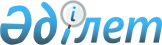 Техникалық және кәсіптік, орта білімнен кейінгі білімі бар мамандарды даярлаудың 2009-2010 оқу жылына арналған мемлекеттік білім беру тапсырысын бекіту туралы
					
			Күшін жойған
			
			
		
					Жамбыл облысы әкімиятының 2009 жылғы 29 сәуірдегі N 158 қаулысы. Жамбыл облыстық Әділет департаментінде 2009 жылғы 01 маусымда Нормативтік құқықтық кесімдерді мемлекеттік тіркеудің тізіліміне N 1724 болып енгізілді. Күші жойылды - Жамбыл облысы әкімдігінің 2010 жылғы 29 сәуірдегі № 142 Қаулысымен      Ескерту. Күші жойылды - Жамбыл облысы әкімдігінің 2010.04.29 №   142 Қаулысымен.

      «Білім туралы» Қазақстан Республикасы 2007 жылғы 27 шілдедегі Заңының 6 бабындағы 2 тармағының 8) тармақшасына сәйкес және «Техникалық және кәсіптік, орта оқу орнынан кейінгі және жоғары білім берудің кәсіптік оқу бағдарламаларын іске асыратын білім беру ұйымдарына оқуға түсу кезінде қабылдау квотасын белгілеу туралы» Қазақстан Республикасы Үкіметінің 2008 жылғы 28 наурыздағы № 296 қаулысының негізінде Жамбыл облысының әкімдігі ҚАУЛЫ ЕТЕДІ:



      1. Техникалық және кәсіптік, орта білімнен кейінгі білімі бар мамандарды даярлаудың 2009-2010 оқу жылына арналған мемлекеттік білім беру  тапсырысы қосымшаға сәйкес бекітілсін.



      2. «Жамбыл облысы әкімдігінің білім басқармасы» мемлекеттік мекемесі белгіленген тәртіппен мемлекеттік білім беру тапсырысын техникалық және кәсіптік, орта білімнен кейінгі білім бар білім беру ұйымдарына орналастырсын.



      3. Бекітілген білім беру тапсырысы шегінде «Техникалық және кәсіптік, орта оқу орнынан кейінгі және жоғары білім берудің кәсіптік оқу бағдарламаларын іске асыратын білім беру ұйымдарына оқуға түсу кезінде қабылдау квотасын белгілеу туралы» Қазақстан Республикасы Үкіметінің 2008 жылғы 28 наурыздағы № 296 қаулысымен белгіленген квота қолданылады деп анықталсын.



      4. «Техникалық және кәсіптік, орта білімнен кейінгі мамандар даярлаудың 2008-2009 оқу жылына арналған мемлекеттік білім беру тапсырысын бекіту туралы» Жамбыл облысы әкімиятының 2008 жылғы 25 сәуірдегі № 149 қаулысының (нормативтік құқықтық актілерді мемлекеттік тіркеу тізілімінде № 1687 болып тіркелген, 2008 жылдың 12 маусымында № 81-82 «Знамя труда» және 2008 жылдың 12 маусымында № 91-92 «Ақ жол» облыстық газеттерінде жарияланған) күші жойылсын.



      5. Осы қаулы әділет органдарында мемлекеттік тіркелген күннен бастап күшіне енеді және алғашқы ресми жарияланғаннан кейін күнтізбелік он күн өткен соң қолданысқа енгізіледі.



      6. Осы қаулының орындалуын бақылау облыс Әкімінің орынбасары Құмар Іргебайұлы Ақсақаловқа жүктелсін.      Облыс Әкімі                                Б. Жексембин 

Жамбыл облысы әкімдігінің 

2009 жылғы 29 сәуірдегі 

№ 158 қаулысына қосымша       Ескерту. Қосымша жаңа редакцияда - Жамбыл облысы әкімиятының 2009.06.25 № 237 (қолданысқа енгізілу тәртібін 2 тармақтан қараңыз) Қаулысымен. Техникалық және кәсіптік, орта білімнен кейінгі білімі бар мамандарды даярлаудың 2009-2010 оқу жылына арналған мемлекеттік білім беру тапсырысы
					© 2012. Қазақстан Республикасы Әділет министрлігінің «Қазақстан Республикасының Заңнама және құқықтық ақпарат институты» ШЖҚ РМК
				№Мамандық-

тардың

кодыМамандықтардың атауыМемлекеттік білім беру тапсырысыМемлекеттік білім беру тапсырысы№Мамандық-

тардың

кодыМамандықтардың атауыбар-

лығыоның ішінде қазақ тілінде оқыту10506012Шаш үлгілерін жасаушы252520508012Аспаз27915930518012Бухгалтер252540902022Бақылау-өлшеу приборлары және автоматтандыру бойынша слесарь15050910032Жарықтандыру және жарықтандыру желілері бойынша электромонтаждаушы252561108012Вагондарды қараушы303071108032Жылжымалы құрамдарды жөндеу слесары20081108062Тепловоз машинисінің көмекшісі25091108072Электровоз машинисінің көмекшісі6030101109012Токарь10545111114042Электргазбен пісіруші468368121115042Электржабдықтарды жөндейтін және қызмет көрсететін электромонтер11865131201000Автокөлікті жөндеу, пайдалану және қызмет көрсету330200141203012Теміржол станциясының кезекшісі3030151211000Тігін өндірісі және киімдерді моделдеу295175161219132Наубайшы шебер5050171303022Сигнал беру құрылысын орталықтандыру және блокадалау жабдықтарына қызмет көрсетуші және жөндеуші электромонтері550181304012Электрондық есептеу машинасының операторы260140191304063Компьютер құрылғыларына қызмет көрсететін технигі250201401000Үйлер мен ғимараттарды салу және пайдалану241127211403012Слесарь-сантехник200221414000Жиһаз өндірісі250231504000Ферма шаруашылығы (бейіндері бойынша)370320241504092Электржабдықтарға қызмет көрсетуші5050251513012Малшаруашылығында ветеринарлық өңдеуші операторы5050261513022Малдарды жасанды ұрықтандыру операторы2525270105043Қазақ тілінен бастауыш білім беру мұғалімі2525280105013Бастауыш білім беру мұғалімі5025290106013Бейнелеу өнері және сызу пәнінің негізгі орта білім беру мұғалімі1515300108000Музыкалық білім беру1515310105023Информатика пәнінен мұғалімі2525320105033Шетел тілінен бастауыш білім беру мұғалімі2525330405333Хор дирижері66340404000Аспапта орындау және музыкалық өнер эстрадасы (түрлері бойынша)1515350413000Сәнді қолданбалы және халықтық кәсіпшілік өнері (бейім бойынша)1010360301000Емдеу ісі11975370302000Медбикелік іс100100380309000Акушерлік іс2525390306000Фармация250400409000Актерлік өнер1010410518000Есеп және аудит230175420515000Менеджмент (салалары және қолдану аясы бойынша)2626430515013Менеджер250440104000Кәсіптік білім беру (саласы бойынша)10075451513000Ветеринария125125461305000Ақпараттық жүйелер (қолдану саласы бойынша)125100470706000Пайдалы қазбаларды ашық түрде қазу5050480707000Таукен электромеханикалық жабдықтарына техникалық қызмет көрсету және жөндеу10075490809000Мұнай және газ кен орындарын пайдалану (бейін бойынша)100100501013000Механо өңдеу, өлшеуіш-бақылау приборлары және машина жасау автоматикасы10525511112000Өнеркәсіп өндіріс машиналары және жабдықтарын пайдалану2525520711000Маркшейдерлік іс2525530911000Электромеханикалық құралдарды техникалық пайдалану қызмет көрсету және жөндеу электр (түрлері бойынша)130105541304000Электрондық есептеу техникасы және бағдарламалық қамтамасыздандыру155105550816000Химиялық технология және өндіріс (түрлері бойынша)2525560818000Химиялық технология және өндіріс (түрлері бойынша)2525570819000Мұнай және газды қайта өңдеу технологиясы2525581218000Азық-түлік өндірісі2525591405000Газбен қамтамасыз ету жүйесімен жабдықтарды монтаждау және пайдалану7070601410000Автомобиль жолдары және аэродромдар салу және пайдалану7575611510000Ауыл шаруашылығын механикаландыру5025621511000Жерге орналастыру2525631502000Агрономия10075641504113Фермер7550651512000Зоотехния5050660506000Шаштараз өнері және сәндік косметика30067051306 3Тауартанушы2525681006000Металл өңдеу (түрлері бойынша)250690713000Геодезия және картография250701403000Ішкі санитарлық-техникалық құрылғылар мен вентиляцияны монтаждау және пайдалану2525711306000Радиотехника және байланыс (түрлері бойынша)5025720902043Электрмен қамтамасыз ету (салалары бойынша)7575Жиынтығы:Жиынтығы:56073941